The Three Diablos  What do they need to find? 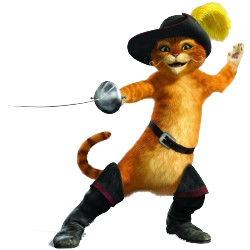 Who stole the heart? What food will they eat?  What is it called when you don’t have parents? 